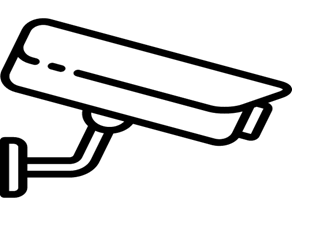 Uczestnicy obrad sesjiRady Gminy w KołbieliSzanowni Państwo,Uprzejmie informuję, że obrady Rady Gminy są transmitowane za pomocą urządzeń rejestrujących obraz i dźwięk. Uczestnicząc w sesji Rady Gminy wyrażacie Państwo zgodę na przetwarzanie i upublicznianie swoich danych osobowych w myśl art. 6 ust. 1 lit. a oraz art. 9 ust. 2 lit. e rozporządzenia Parlamentu Europejskiego i Rady (UE) 2016/679 w sprawie ochrony osób fizycznych w związku z przetwarzaniem danych osobowych i w sprawie swobodnego przepływu takich danych oraz uchylenia dyrektywy 95/46/WE (ogólne rozporządzenie o ochronie danych) z dnia 27 kwietnia 2016r. - tzw. RODO.Administratorem Pani/Pana danych osobowych jest Gmina Kołbiel, ul. Szkolna 1, 05-340 Kołbiel,                   tel. 25 757 39 92, fax. 25 757 39 97, email: gmina@kolbiel.pl reprezentowana przez Wójta Gminy Kołbiel, Inspektor Ochrony Danych – Jolanta Molska-Jerin, email: iodo@kolbiel.pl.Pana/Pani dane osobowe są przetwarzane w celu realizacji jawności działania organów gminy zgodnie z art. 11b ustawy z dnia 8 marca 1990r. o samorządzie gminnym w związku z art. 18 ustawy z dnia 6 września 2001r. o dostępie do informacji publicznej.Odbiorcami Pani/Pana danych osobowych są upoważnieni pracownicy Urzędu Gminy, podmioty upoważnione na podstawie przepisów prawa oraz firma świadcząca usługę nagrywania oraz transmisji. Z uwagi na transmisję oraz późniejsze udostępnienie nagrania w sieci Internet dane będą powszechnie dostępne – administrator nie planuje żadnych ograniczeń.Zgodnie z art. 20 ust.1b nagrania obrad są udostępniane w Biuletynie Informacji Publicznej i na stronie internetowej gminy. Obrady będą transmitowane za pośrednictwem kanału YouTube. Dane osobowe będą przechowywane przez okres niezbędny do wypełnienia obowiązków wynikających z przepisów prawa, w tym  wymogami  Ustawy z dnia 14 lipca 1983 r. o narodowym zasobie archiwalnym i archiwach.W trakcie przetwarzania danych osobowych ma Pan/Pani prawo dostępu do swoich danych osobowych oraz do informacji o procesie ich przetwarzania. Pozostałe prawa: prawo do sprostowania danych, prawo do usunięcia danych, prawo do ograniczenia przetwarzania oraz prawo do przenoszenia danych (w postaci nagrania wizerunku oraz głosu) nie mają w tym przypadku zastosowania.Ma Pani/Pan prawo wniesienia skargi do Prezesa Urzędu Ochrony Danych Osobowych, gdy uzna Pani/Pan, że przetwarzanie Pani/Pana danych narusza przepisy RODO.Podanie przez Pana/Panią danych osobowych jest dobrowolne.Pani/Pana dane osobowe nie będą uczestniczyć w zautomatyzowanym podejmowaniu decyzji, nie będą profilowane, nie będą przekazywane do państwa trzeciego ani organizacji międzynarodowej.Administrator Danych Osobowych         Wójt Gminy Kołbiel